Под Ульяновском прошла 5 Международная  ИТ-конференция ULCAMP-2015  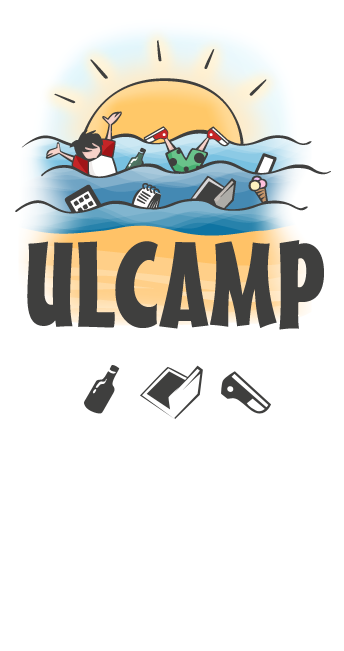 17-19 июля в Ульяновской области состоялась 5 Международная ИТ-конференция ULCAMP-2015. Мероприятие ежегодно проводят 9 компаний, входящих в АНО «Ульяновский совет культивации интернет-технологий» (ULSK.IT). ULCAMP - конференция фестивального формата,  ИТ-специалисты со всего мира собираются в палаточном лагере  на берегу Волги, чтобы обсуждать профессиональные задачи, делиться опытом, общаться с единомышленниками. Этим летом в конференции приняло участие около 800 человек. В программу ULCAMP-2015 вошли темы, связанные с технологиями программирования: разработка высоконагруженных систем, сопровождение распределённых систем, элементы облачных архитектур, управление конфигурацией, общее системное администрирование. Конференция проходит при поддержке Правительства Ульяновской области. В этом году на ULCAMP приехал губернатор Сергей Морозов. Он обсудил с участниками конференции совместные проекты. Среди планов Правительства и ульяновских ИТ-компаний: просьба в Министерство образования учитывать ЕГЭ по информатике как обязательный для поступления на ряд технических специальностей; создание ИТ-школы для учителей на базе Института повышения квалификации; разработка системы грантовой поддержки для компаний, занимающихся постоянным обучением школьных учителей и их учеников; создание Фонда развития интернет-технологий и онлайн-проектов. “Искренне рад тому, что благодаря ULCAMP наша область стала первой, где задачи ИТ-отрасли обсуждаются в такой неформальной обстановке, - сказал глава региона. - Мы видим, что вслед за нами подобный формат работы приобретает всё большую популярность в стране. В частности, он нашёл отражение в молодёжном форуме «Территория смыслов на Клязьме». Тот факт, что первая смена форума была посвящена именно вопросам ИТ и что её посетил Владимир Путин, ещё раз доказывает важность и актуальность данной отрасли в развитии России, каждого её региона, в особенности, - в развитии Ульяновской области, являющейся одним из ИТ-лидеров страны”.Александр Коваленко, директор ульяновского офиса холдинга DZ Systems, соорганизатор ULCAMP, поделился планами в сфере ИТ-образования: “Региональное правительство многое делает для разрешения проблем отрасли, поддержки ульяновских ИТ-компаний. С Сергеем Морозовым и коллегами мы обсудили на конференции наболевшее, например, продумали совместные пути уменьшения дефицита ИТ-кадров в области. Наша группа компаний готова работать над образовательными проектами: участвовать в составлении программ для обучения и студентов ИТ-специальностей, и учителей информатики, получить лицензию на образовательную деятельность и вести обучение на базе DZ Systems. В холдинге есть опыт организации педагогической работы.  Наши коллеги из Казани составили учебный план и открыли  ИТ-лабораторию DZ в Казанском Университете. Технический директор DZ-Ульяновск прочел ряд лекций в УлГТУ и УлГУ, теперь планируем договориться о создании ИТ-лаборатории в Политехе”. Александр Щербина, генеральный директор ITECH.group, уточнил: “Каждый ULCAMP для компаний-организаторов – точка подведения итогов работы за год. За 2014-й мы в рамках АНО ULSK.IT  помогли повести олимпиаду “Волга ИТ”, в ней приняло участие 2000 студентов со всей России. На базе ITECH.group третий год функционирует филиал ИТ-кафедры при УлГТУ.  Мы преподаем по 6 дисциплинам, обучили уже более 200 студентов. В этом году на ULCAMP приняли решение продолжать работу в этом направлении - фокусироваться на развитии кадров для ИТ. В качестве возможных вариантов обсуждали выездные лекции для учителей с участием ведущих профессионалов, онлайн-курсы для школьников от преподавателей из МГУ, Физтеха, Высшей школы экономики, тренеров олимпиадных сборных.  Для развития компетенций действующих специалистов мы постараемся чаще приглашать известных экспертов из других регионов.” Помимо технических и стратегических задач участники конференции  обсуждали ключевые моменты ведения ИТ-бизнеса, вопросы менеджмента и проектного управления,  привлечения инвестиций, повышения квалификации и личной эффективности. Например, Геннадий Гребеник  (IBS) рассказал о том, как строить отношения с заказчиком в зависимости от масштаба проекта. Олег Брагинский (экс-директор по процессам АЛЬФА-БАНК) - о построении карьеры в ИТ, работе с нерешаемыми задачами и презентационных переговорах: “От конференции осталось ощущение свежести, здоровья, свободы. Участники купались в Волге, слушали доклады на песке, под соснами, что рушит стереотипы о проведении подобных мероприятий.  Это соответствует тому, о чем я рассказывал в первом выступлении. Люди знают все навыки, которыми полезно овладеть для повышения личной эффективности, например, слепая печать, скоропись и пр., но ничего не делают для самосовершенствования. Работает стереотип: “Пусть меня назначат на новую должность, и я начну развиваться”. Надо делать наоборот - изучать новое, а потом использовать возможности для применения полученных навыков. ИТ - отрасль, где много людей активных, готовых учиться, ULCAMP еще раз показал - айтишники умеют рвать шаблоны”.Руслан Фазлыев, основатель компании Ecwid, используемого во всем мире конструктора интернет-магазинов, подвел итоги конференции: “Сегодняшний ULCAMP - особенный, юбилейный. Мероприятие проводится пять лет подряд. Традиции важны для укрепления сообщества и технологической школы, и сейчас мы можем сказать - традиция создана. За эти годы многие наши компании выросли в разы, созданы новые. А значит - появились и рабочие места, и больше уверенности в будущем ИТ-отрасли. Эту уверенность укрепляют наши договоренности с представителями правительства о мерах поддержки ульяновских ИТ-компаний. Например, мы говорили с губернатором о долевом обеспечении жильем привлеченных из других регионов специалистов, о налоговых льготах ИТ-компаниям, о многом, что позволит нам избавиться от кадрового голода и двигаться вперед”.  «Ульяновский совет культивации интернет-технологий»: DZ Systems, Buy me a pie, Ecwid, ITECH.group, Лайфхакер, X-Cart, Machine Zone, АПБ, Mobirate.Партнеры.  IBS, MachineZone, 7bits, Мегафон.Дополнительная информацияНовомлинская Анна, press@dz.ru, +7-916-735-33-66. 